Lesson 4: Points and Lines All AroundLet’s find parallel and intersecting lines all around us.Warm-up: Which One Doesn’t Belong: Four-sided ShapesWhich one doesn’t belong?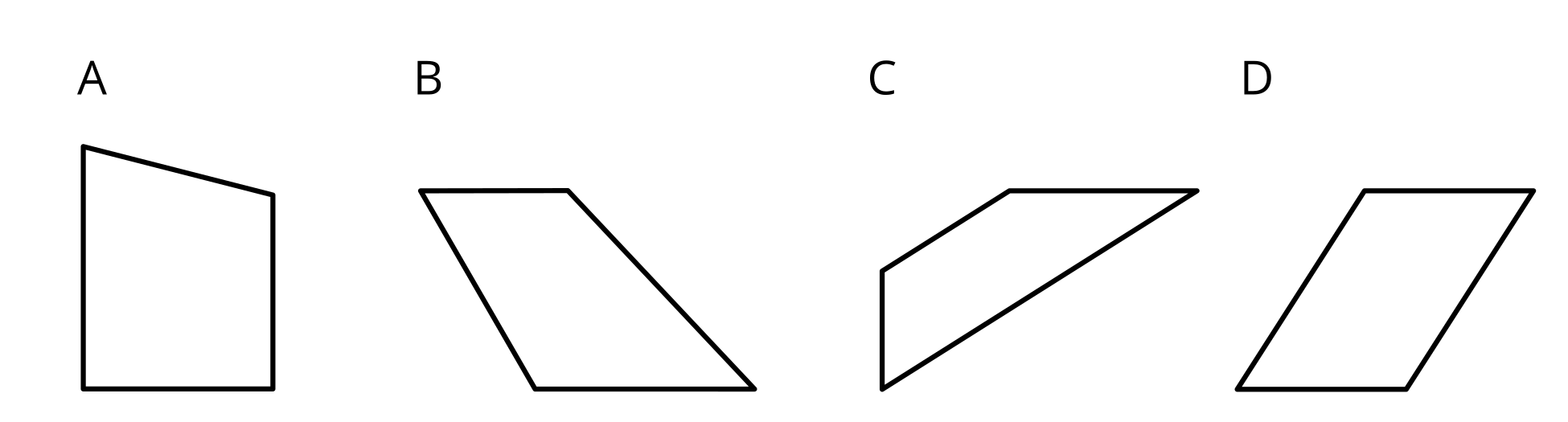 4.1: Spot Lines and Line SegmentsHere is a map of a neighborhood in Staten Island, New York.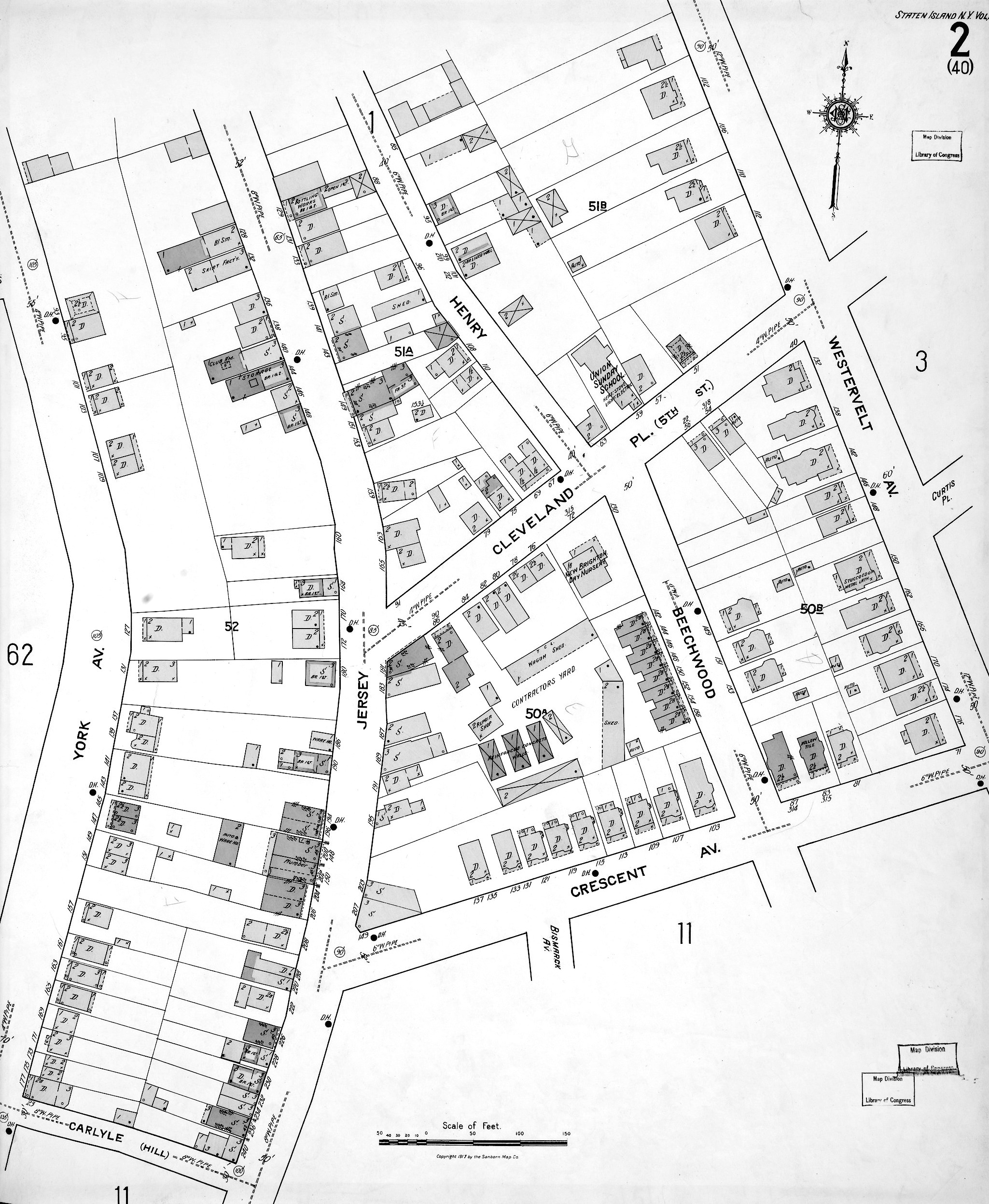 On the map, find and label the following items:4 line segments of different lengths3 pairs of parallel lines2 pairs of lines that are not parallel(Consider using different colors for the different types of lines.)In the words WHALE and JOY,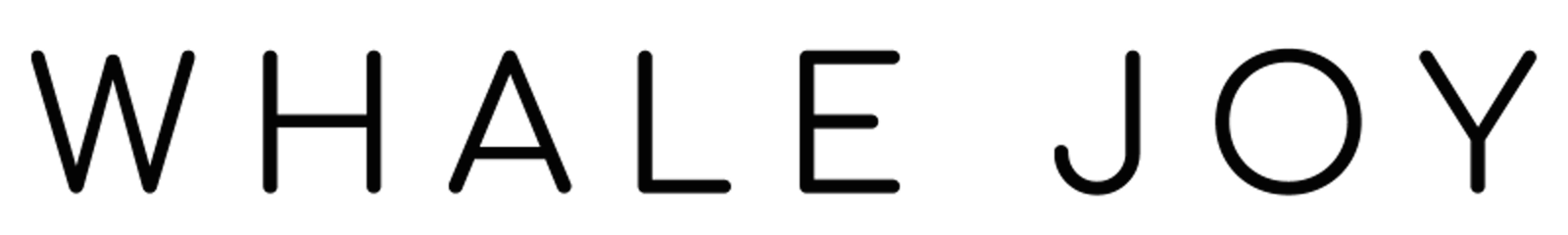 which letter has:No parallel segments? _________________________Exactly one pair of parallel segments? _________________________More than one pair of parallel segments? _________________________Only one segment? _________________________If you have time: Which does the uppercase alphabet use more: parallel segments or intersecting segments?4.2: Draw and Design with LinesDraw a sketch of a part of our classroom and be sure to include:at least 3 pairs of parallel line segmentsintersecting line segments that make square cornersintersecting line segments that don’t make square cornersTrade sketches with a partner and find the specified lines in each other’s sketches.Here are some symbols and logos that you may recognize. All of them have intersecting and parallel line segments.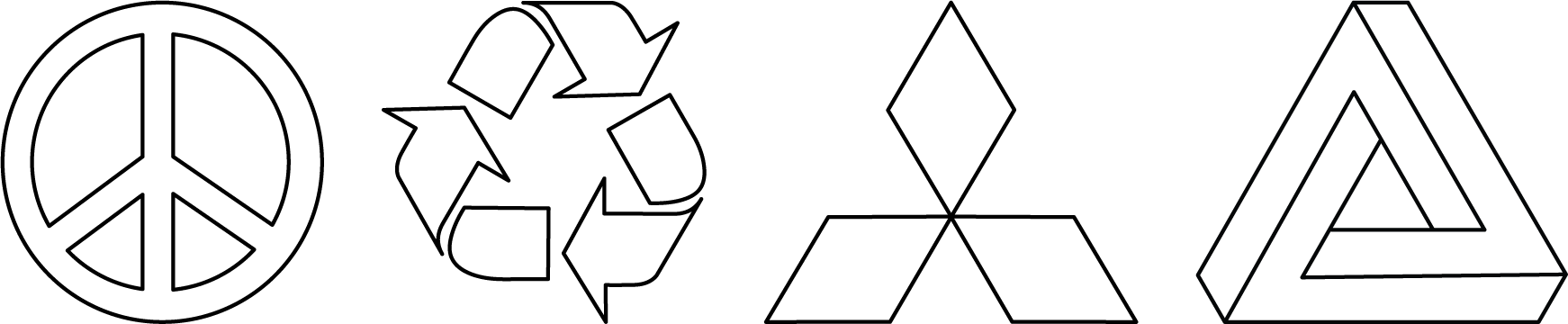 Design a logo with at least 8 parallel segments and 8 intersecting line segments.Use a ruler for any straight parts of your logo.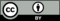 © CC BY 2021 Illustrative Mathematics®